ANUÊNCIA DE TRANSFERÊNCIA DE EMPREGADOSenhor(a) ______________________________________________(NOME COMPLETO), nascido em (dia/mês/ano), (cargo: escrevente/ /auxiliar), Registro Geral n. (XXXXXX)/SSPSC, CPF XXX.XXX.XXX-XX, Carteira de Trabalho e Previdência Social n. XXXXXX e Série XXX-X, PIS XXX.XXX.XXX-XX, declara para os devidos fins de direito que está de acordo com a transferência de seu vínculo empregatício do CEI XX.XXX.XXX.XXX-XX de (NOME COMPLETO DO ANTIGO RESPONSÁVEL), para CEI XX.XXX.XXX.XXX-XX de (NOME COMPLETO DO NOVO RESPONSÁVEL), tudo em conformidade com o que preceituam os artigos 468 e 469 da Consolidação das Leis do Trabalho (CLT), assumindo todas as responsabilidades do vínculo empregatício.(Local), (dia) de (mês) de (ano)______________________________________________________Assinatura do empregado______________________________________________________Assinatura do empregadorRecebido em ___________/____________/______________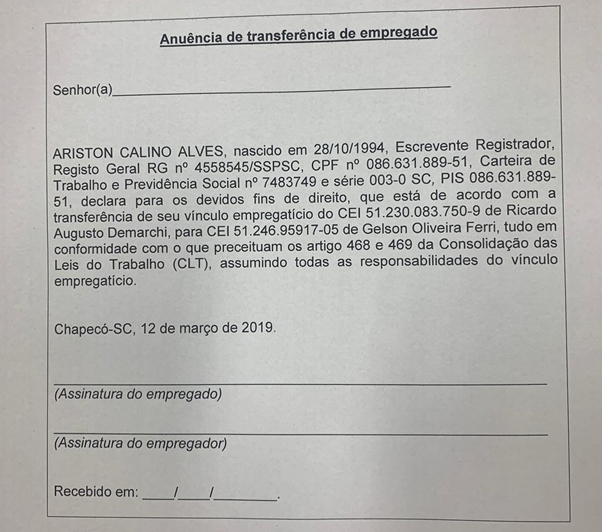 